Instagram投稿依頼書  　投稿依頼者：福田祐子　　　　　　　　　　　　　　　　　　　　　      内　容　確　認(承認)・投稿依頼者からの文章や写真を編集し、事務局で投稿します。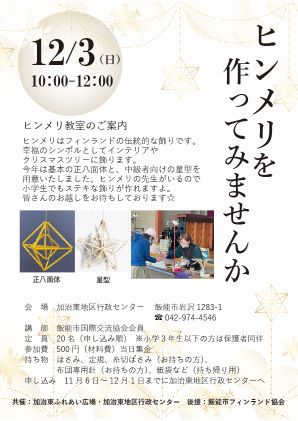 事務局事務局長会長